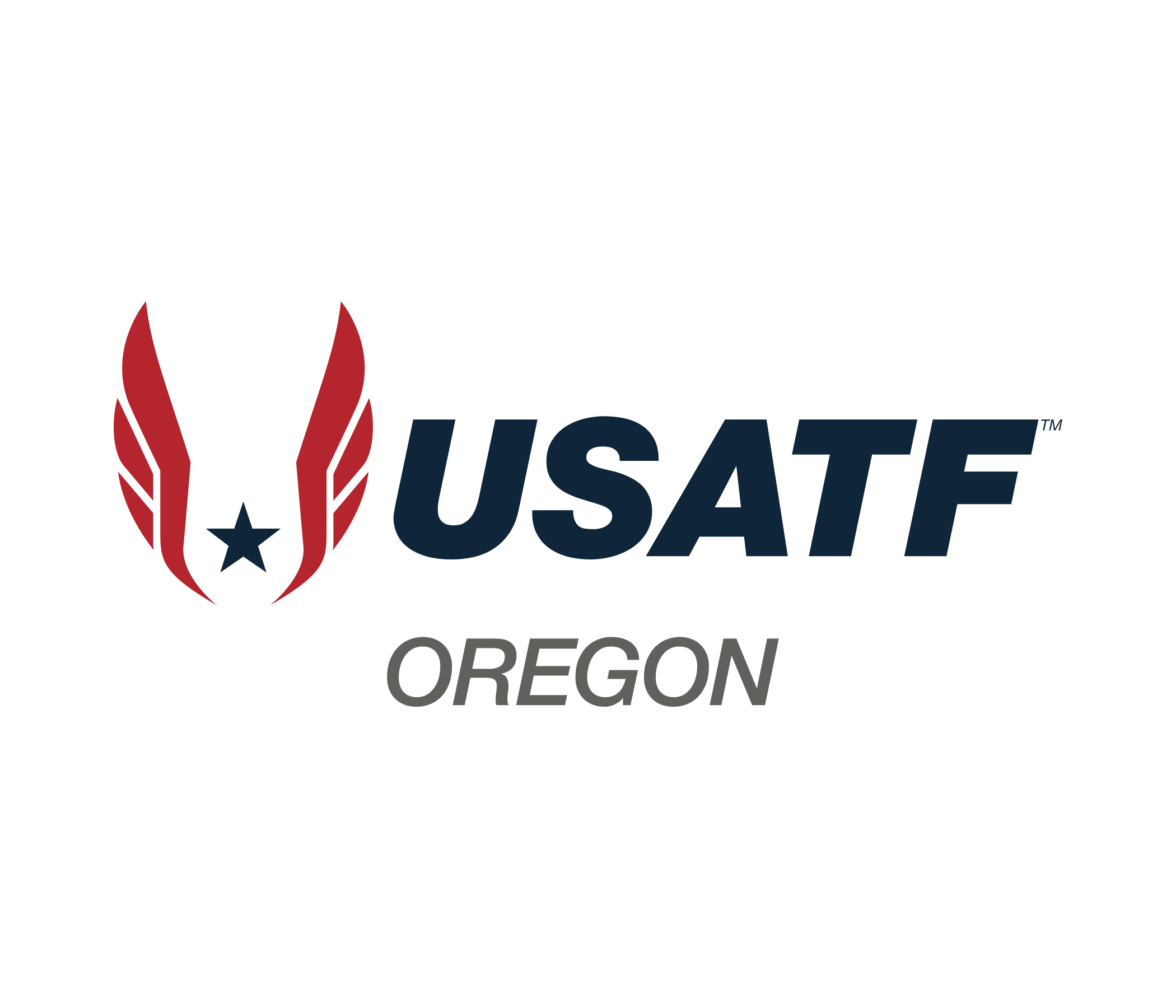 Board Meeting MinutesApril 23, 20237:00pm Zoom: Join Zoom Meetinghttps://us02web.zoom.us/j/87388720306?pwd=T2RZUnBDdDMyTmJ0NnlaZnZ0YStvUT09Meeting ID: 873 8872 0306Passcode: 664814Roll call – Roger Hall, Jay Miles, Mike Blackmore, Scott Phoenix, Phil Sutton, Carol McLatchie, Matt Lydum, Jerry Westfall, Pete Castro, Marie VerMeer, Billy Fields, Susie Hammond, LaKadron Ivery, Lynn BrownApproval of March Minutes – Phil made a motion to approve the minutes, Mike 2nd the approval. Minutes passed unanimously. Communication – Legacy emails have been assigned.Youth updates – Association Meet brochure is complete. Questions have been completed for the Regional brochure and will be finalized tonight. June 10th the high school meet is still being finalized. We need communications from Tigard/Sherwood about meet registration. We will start reaching out to clubs to create our volunteer list for the Association and Regional Meet. Silke Field is willing to help us with obtaining equipment for the Association Meet. Championship Meets – Lynn will share a spreadsheet that can capture information needed of championship meets that is needed for Accreditation in January. Websites – Phil has offered to create a website that centralizes information for Officials in Oregon. Mike made a motion to approve. Scott made the 2nd. 13 yes votes, 1 abstain. Marketing Updates – Lots of things in the works. Committee will send information later. Safe Sport - New directives has been provided by the National Office: Attached hereto is the information excerpted directly from the current Safe Sport Handbook regarding the following Safe Sport mandates that will be enforced to maintain the NGB Safe Sport accreditation:All USATF club leadership (coaches, administrators, etc. must be 3-step compliant (membership/USATF background screening/Safe Sport certified) for the club to be approved and eligible for the benefits provided by USATF (insurance, etc.).All participants affiliated with the club must be a member of USATF.Any member 18-years and older that has regular direct contact with or authority over a minor within that club/organization must be Safe Sport certified by completing the Safe Sport Training.The point of contact for information relating to the Safe Sport mandates/rules is as follows:Bailee Cecil, USATF Safe Sport Administratorusatfsafesport@usatf.org New Business – Masters Meet June 17. Registration opens April 30th and will close 5 days prior. Meeting adjourned by acclamation.Respectfully submitted by Lynn BrownOregon Association USA Track & FieldSubmitted by Matt LydumApril 21, 2023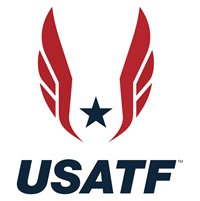 Upcoming Level 1 Schools May 19-22, 2023 zoom Eastern TimeJune 2-4, 2023 zoom PDTJune 9-12, 2023 zoom Central Time June 16-18, 2023 zoom EDTJune 23-26, 2023 zoom EDTJuly 28-30, 2023 zoom EDTAugust 18-21, 2023 zoom EDTAugust 25-27, 2023 zoom EDTNovember 10-12, 2023 zoom ESTDecember 15-18, 2023 zoom ESTEmerging Elite Coaches CampJune 12-16, 2023 zoom Central Time Cross Country Specialist CourseJune 16-17, 2023 zoom EDTJuly 14-15, 2023 zoom EDTLevel 2July 18-22, 2023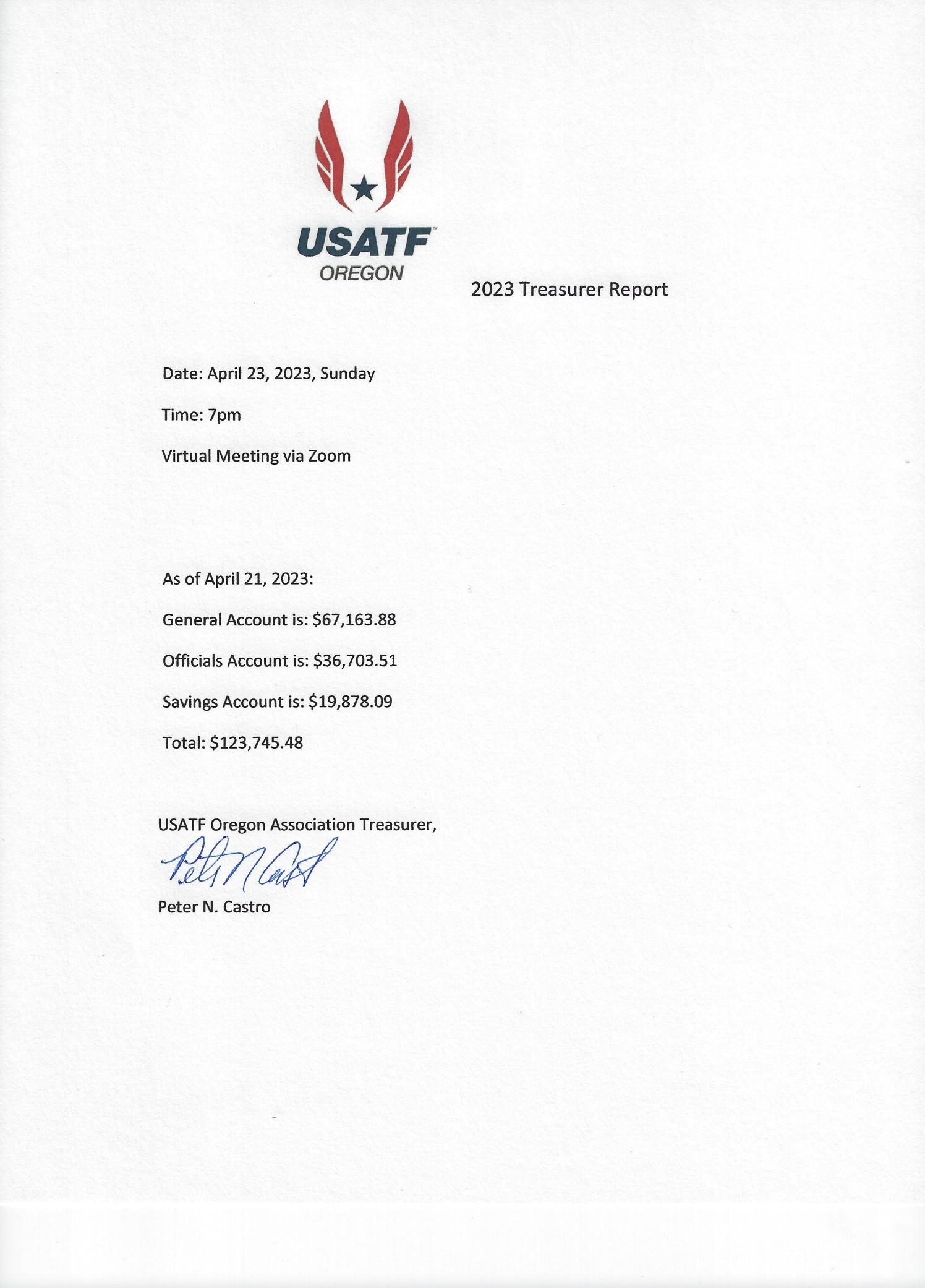 Membership ReportActive Membership 1664Active Club Membership 52Cert Chair Report - March & April

I scheduled and held five Para-Athletics Zooms during the latter half of March and first half of April. These were watched by an average of 58 officials and they were from around the country.

I have helped five people this month become new officials and five in March. 

I would like to encourage officials to become para-certified and am leaning toward waiving official’s certification costs for all those who become Para-certified. This, surely, will be a good inducement.

I have worked with various officials to solve problems as they crop up regarding their use of their USATF profile. Issues have all been resolved successfully.

I also will arrange for more opportunities to get officials competent in CPR so that we have a diverse cadre of people ready to be of assistance.

I am continuing to communicate with other cert chairs in the hope of improving communications our and other associations. This includes working meets in adjacent associations and encouraging reciprocity.

Scott Phoenix,  Certification Chair
USATF Oregon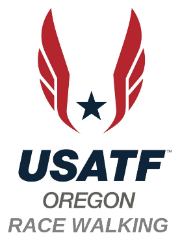 USATF OREGON ASSOCIATION RACE WALK COMMITTEEAPRIL 2023 COMMITTEE REPORT – 4/23/2023Completed Activities:Secured 3 judges (minimum for a track event) for the Hayward Classic on May 7.  Held 5K Association Championship and Jim Bean Memorial 1500 Developmental Race Walk and Clinic on April 23.  Had 9 registered (8 finishers) in the 5K and 6 registered in our inaugural Power Walk.  Clinic and Developmental events had double the participants from 2022!  Some good lessons learned around registration instructions, day of event signup only challenges for Developmental and Clinic events.  Weather was good for the 5K and the clinic, but absolutely poured for the Developmental event; most of the Power Walkers chose to do the Developmental rather than wait.  Thanks to Roger for venue setup and takedown and Jerry for timing – was fortunate to have a full complement of judges and volunteers!In Process/Continuing/Upcoming ActivitiesProvide updated event information (results, event times, etc.) to Phil Sutton for addition to the Race Walk Page on the USATF Oregon website. and work with Phil to potentially due an e-mail blast to members/Youth Clubs.Secure officials for Association Championship meet on June 17.Contacted by Beth Garland of Tracktown regarding being the Coordinator the National JO Race Walks on July 24 and 25.  9 officials (including Marie) applied to work the meet.  Crew has been submitted by Beth to the Youth Committee for final selection.  Marie will continue to work with Oregon Association Board and Tracktown on planning for 2023 State, Regional and National JO events as needed.Secure officials for 2023 events, including Developmental Meets, Portland Masters’ Classic, State and Regional JOs.   Talk with Scott Phoenix about doing the “basics” clinic virtually to potentially fill gaps in judging crews (utilizing existing certified officials) to ensure there are at least 3 certified officials judging each race. (Roger thought it was a great idea.)2023 Awards Committee – still need 3 volunteers.  This was a callout in our Association Zoom call.    Other Items: Marie is continuing to participate with Scott Phoenix, Phil Sutton and Jerry Westfall as a member of the Marketing Committee.  First written Committee report is being submitted this month. Based on the availability of great materials (and video), Marie will add to the “Basics” clinic curriculum to add more detail and other training areas to create a race walk officials clinic that can be held virtually.       Respectfully submitted,Marie VerMeerUSATF Oregon Race Walk ChairUSATF OREGON ASSOCIATION MARKETING COMMITTEEAPRIL 2023 COMMITTEE REPORT  Completed Activities:Committee Decisions: Ratified that three Committee members are required to approve items to be raised to the Board.In Process/Continuing/Upcoming ActivitiesProposed Budget to present to Board:  Phil has put together a list of items to be budgeted.  Jerry indicated that currently everything is in a General Fund budget – proposal is that we establish a Marketing category and move items into this category.  Phil has created an initial draft and review/feedback from the rest of the group is in process.Proposed Marketing Messages:  List of messages is still under review.  Marie/Phil did use one in creating a flyer to the Association RW Events/Power Walk (“Don’t Run. Race Walk.)Q2 Marketing Calendar: Developing list of Marketing activities or April/May/June calendar.  For CYO and Portland Track Festival, plan is to put up a tent.  We have the tents but need banners to hang on the front and need flyers.Oregon Marketing Assets Library: Phil is very close to completing an Oregon Marketing assets online library.  Phil is incorporating the National marketing kits in this content.  If you need a logo for race walk, youth, etc. you know where to find it.  Challenge is photos – National doesn’t provide these.  Other Items: None to report.Respectfully submitted,Marie VerMeer